PANDUAN HIBAH PENELITIAN GURU BESAR DAN DOKTOR 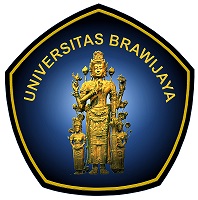 Universitas BrawijayaMalang2019KATA PENGANTARDalam usaha untuk memperbaiki kualitas pendidikan guna meningkatkan daya saing bangsa, Universitas Brawijaya telah membuat dan mengimplementasikan berbagai macam program, baik melalui dana PNBP maupun APBN. Dalam upaya peningkatan produktivitas ilmiah dan mendukung peningkatan susana akademik serta kinerja dosen, Universitas Brawijaya telah mengeluarkan berbagai kebijakan dan diimplementasikan. Namun demikian dengan perkembangan yang ada serta tuntutan dari berbagai stakeholder, Universitas Brawijaya perlu untuk terus melakukan inovasi dalam peningkatan daya saingnya. Dari berbagai program yang telah dikeluarkan, terdapat hasil-hasil positif yang telah dihasilkan dan telah ikut mendorong UB dalam mengembangkan diri. Namun demikian dirasakan masih terdapat beberapa aspek yang perlu ditingkatkan dan dibenahi untuk membawa UB semakin unggul dan berdaya saing. Salah satu aspek yang menjadi kekurangan dari Universitas Brawijaya terkait dengan hasil akreditasi institusi adalah dalam hal mutu SDM, khususnya dosen. Ini diindikasikan dengan rendahnya rasio guru besar terhadap jumlah dosen serta peningkatan produktivitas ilmiah beserta kemanfaatannya bagi masayarakat luas.Dalam kaitan dengan pengembangan produktivitas ilmiah serta pengembangan suasana akademik, maka Universitas Brawijaya memandang perlu untuk meningkatkan kapasitas dosen untuk meningkatkan produktivitas ilmiahnya. Peningkatan kapasitas dosen dalam artian kemampuan untuk mengembangkan penelitian yang bermutu yang berdampak pada peningkatan mutu SDM baik dosen maupun mahasiswa dan sekaligus meningkatkan produktivitas ilmiah dosen dan mutu penyelenggaraan pendidikan. Untuk itu maka UB meluncurkan skema pendanaan hibah penelitian bagi Guru Besar dan Doktor yang aktif bekerja di Universitas Brawijaya. Program ini diharapkan mampu meningkatkan produktivitas ilmiah guru besar dan mendorong percepatan pencapaian guru besar bagi para doktor dengan pangkat lektor kepala dan lektor serta sekaligus meningkatkan kinerja akademik Universitas Brawijaya.Buku Panduan Hibah ini disusun dengan memperhatikan aspek-aspek yang ingin diperkuat. Selanjutnya panduan ini disebarluaskan untuk dijadikan acuan utama dalam penulisan proposal dan pelaksanaan untuk pelaksanaan hibah penelitian Guru Besar dan Doktor. Saya sangat mengharapkan partisipasi aktif dari setiap Dosen yang berhak untuk mengikuti Program Hibah ini. Atas perhatian dan kerjasama yang baik saya ucapkan terima kasih. Malang, April 2019Rektor Universitas Brawijaya,TtdProf. Dr. Ir. Nuhfil Hanani, M.S.DAFTAR ISIKATA PENGANTAR	iDAFTAR ISI	iiA.	LATAR BELAKANG	1B.	TUJUAN DAN DESKRIPSI PROGRAM	2C.	PERSYARATAN DAN SKEMA HIBAH	2D.	BIAYA DAN KOMPONEN PEMBIAYAAN	3E.	WAKTU PELAKSANAAN	5F.	LUARAN PENELITIAN	5G.	PROSEDUR SELEKSI	5Persyaratan Reviewer	5Mekanisme Seleksi untuk GB	6Seleksi Tahun 1	6Seleksi Proposal Tahun ke 2 dan ke 3	6Mekanisme Seleksi untuk Doktor non GB	6Seleksi Tahun 1	6Seleksi Proposal Tahun ke 2 dan ke 3	7Pelaksanaan Seleksi Proposal	7H.	PELAPORAN DAN PELAKSANAAN SEMINAR HASIL	7I.	 PROSEDUR PENGAJUAN PROPOSAL	8J.	 PROSEDUR PELAKSANAAN SEMINAR AKHIR	8Prosedur Pelaksanaan Seminar akhir monotahun	8Prosedur Pelaksanaan Seminar akhir multitahun	8LAMPIRAN 1.	FORMAT SISTIMATIKA PROPOSAL	9LAMPIRAN 2.	FORMAT HALAMAN SAMPUL	10LAMPIRAN 3.	FORMAT HALAMAN IDENTITAS DAN PENGESAHAN	11LAMPIRAN 4.	ISI PROPOSAL MULTITAHUN	12LAMPIRAN 5.	ISI PROPOSAL MONOTAHUN	14LAMPIRAN 6.	FORMAT BIODATA PENGUSUL	16LAMPIRAN 7.	SURAT PERNYATAAN ORISINALITAS OLEH KETUA PENELITI	19LAMPIRAN 8. SISTIMATIKA LAPORAN KEMAJUAN DAN AKHIR UNTUK PENELITIAN MONO TAHUN	20LAMPIRAN 9. SISTIMATIKA LAPORAN KEMAJUAN DAN AKHIR UNTUK PENELITIAN MULTI TAHUN	21A.	LATAR BELAKANGUniversitas Brawijaya telah mencanangkan diri untuk mengembangkan menjadi salah satu dari universitas terkemuka dan berdaya saing global. Sesuai dengan renstra UB maka UB segera menuju pada wilayah untuk berdaya saing Asia dan daya saing Global. Telah disadari bahwa untuk mencapai target tersebut secara riil memerlukan suatu kerja keras, terencana dan berkesinambungan dengan target-target sasaran mencakup kriteria-kriteria yang dipandang merupakan suatu ukuran daya saing. Salah satu dari kriteria world class university adalah mutu proses dan keluaran dari hasil-hasil penelitian yang dapat berupa:Publikasi ilmiah di berbagai jurnal ilmiah pada tingkat internasional Keterlibatan aktif dalam berbagai kegiatan ilmiah baik berupa seminar, konferensi maupun symposiumHasil penelitian yang dipatenkanKontribusi nyata dalam pemecahan permasalahan masyarakat Kolaborasi internasionalSitasi karya publikasiTeknologi yang dimanfaatkan oleh masyarakatBuku, bahan ajar, modulUntuk mencapai kriteria-kriteria tersebut tidaklah mungkin dicapai dengan tanpa suatu proses kegiatan penelitian yang sistimatis. Dalam upaya percepatan pencapaian, maka juga perlu dilakukan upaya secara terencana dari banyak pihak melalui berbagai strategi yang dapat dilakukan untuk mengoptimalkan setiap sumber daya yang ada.Sebuah karya penelitian yang mumpuni jarang dapat dilakukan secara individual. Pada sisi lain kegiatan penelitian individual sulit untuk dapat mencapai tingkat produktifitas yang tinggi dengan mutu yang memadai. Hal ini semakin jelas ketika perkembangan iptek semakin kompleks dan saling terkait dalam satu disiplin (mono disiplin) maupun dalam bentuk multi disiplin sehingga penelitian kolaboratif diperlukan. Penelitian kolaboratif dari beberapa peneliti dapat dilakukan melalui kegiatan penelitian dengan pendekatan dari aspek bidang keilmuan maupun dari aspek obyek permasalahan. Penelitian yang baik hanya dapat dilakukan apabila tersedia sumber-seumber daya yang memadai meliputi:Mutu SDM yang memadaiKetersediaan sarana dan prasarana laboratorium yang baikManajemen penelitian dalam bentuk kelompok-kelompok penelitian dan atau research center yang memiliki focus penelitian disertai perencanaan kegiatan penelitian yang berkelanjutanIklim (suasana akademik) yang mendukung dapat terselenggaranya kegiatan penelitian dan proses-proses pengkayaan keilmuan yang kondusifAkses informasi dan kolaborasi Ketersediaan dana untuk melakukan kegiatan penelitianFakta-fakta yang ada di Universitas Brawijaya menunjukkan bahwa jumlah dosen dengan kualifikasi doktor dan profesor yang semakin meningkat belum mampu secara signifikan dan berkesinambungan memberikan kontribusi nyata pada hasil-hasil penelitian.  Pada sisi yang lain, kualifikasi akademik dosen di Universitas Brawijaya dipandang masih kurang. Pendanaan yang telah diberikan berupa insentif kinerja belum secara efektif mampu meningkatkan produktivitas ilmiah dosen. Hal ini menyebabkan capaian ilmiah Universitas Brawijaya dari tahun ke tahun semakin mengkahawtirkan dan tertinggal terhadap universitas lain. Jumlah dosen yang menduduki jabatan Guru Besar juga semakin kurang persentasenya.Dalam 5 tahun terakhir, UB telah mengeluarkan terobosan untuk mendorong publikasi internasional. Langkah pemberian insentif bagi yang berhasil mempublikasikan karyanya, pemberian kesempatan coaching dan pendampingan penulisan di jurnal internasional, serta tuntutan publikasi berkaitan dengan proses kenaikan pangkat telah dilakukan. Namun demikian hal-hal tersebut nampaknya belum secara signifikan memberikan hasil yang memuaskan.Dengan memperhatikan kondisi yang ada, sangatlah penting untuk membangun suatu kultur penelitian yang terstruktur dan sistimatis dalam suatu bentuk piramida kepakaran yang akan dapat memberikan jaminan bagi keberlangsungan pengembangan penelitian dan jaminan bagi pengembangan masing-masing individu peneliti dalam suatu sinergi yang positif. Peran dan fungsi Guru Besar dan Doktor perlu semakin diperkuat dalam membangun piramida keilmuan dan suasan akademik. Para Guru Besar dan Doktor perlu diberikan suatu kemampuan untuk mengelola dan melakukan kegiatan penelitian yang terstruktur dan terencana dalam koridor kebebasan akademik yang bertanggung jawab.  B.	TUJUAN DAN DESKRIPSI PROGRAMProgram hibah ini bertujuan untuk membangun dan memperkuat budaya meneliti dan membangun kultur dan atmosfir penelitian yang sehat. Program ini bertujuan untuk memperkuat kapasitas Guru Besar dan Doktor (Lektor Kepala, Lektor & Asisten Ahli) untuk mengembangkan kegiatan penelitiannya dan membangun komunitas yang mendukung. Melalui program ini Guru Besar atau Doktor dapat:Mengembangkan kegiatan penelitian dan membangun kelompok penelitiMemperkuat kapasitas laboratorium untuk menghasilkan penelitian-penelitian yang berkualitasMeningkatkan jejaring akademik melalui kegiatan akademik yang terencana dalam pengembangan keilmuannyaMeningkatkan peran dan keberadaanya dalam komunitas akademikDengan terlaksananya kegiatan ini diharapkan dapat meningkatkan kapasitas dan produktivitas guru besar dan doctor. Melalui program ini diharapkan pengembangan penelitian, pengembangan kelompok, sarana dan prasarana dapat dibangun dengan melalui pendekatan kegiatan penelitian yang berkesinambungan (tidak bersifat ad-hoc) untuk dapat mengembangkan basis-basis pengetahuan (knowledge based) melalui kegiatan-kegiatan penelitian para Guru Besar dan Doktor.C.	PERSYARATAN DAN SKEMA HIBAH A.	Persyaratan yang bisa mengajukan adalah:Guru Besar aktif  ber NIDK atau NIDN di Universitas Brawijaya untuk Hibah Penelitian Guru BesarDoktor aktif di Universitas Brawijaya untuk Hibah DoktorB.	Skema Hibah dan KeanggotaanHibah terdiri atas :Hibah penelitian untuk Guru BesarHibah penelitian untuk Doktor dengan jabatan akademik Lektor KepalaHIbah penelitian untuk Doktor dengan jabatan akademik Lektor atau Asisten AhliMasing-masing hibah terdiri atas Hibah Penelitian Mono Tahun dan Hibah Penelitian Multi Tahun. Seorang pengusul hanya berhak mengajukan 1 jenis hibah sebagai ketua dan dapat menjadi anggota pada 1 proposal yang lain. Sedangkan keanggotaan setiap proposal dapat terdiri dari 2 s/d 3 anggota dosen. D.	BIAYA DAN KOMPONEN PEMBIAYAAN Biaya total yang disediakan universitas untuk setiap proposal yang didanai maksimum sejumlah Rp. 100.000.000,- (Seratus Juta Rupiah) untuk Guru Besar, Rp. 50.000.000,- untuk Doktor Lektor Kepala dan, Rp. 25.000.000,- untuk Doktor Lektor & Asisten Ahli. Pendanaan yang diajukan tidak diperkenankan terjadinya double funding dalam setiap unsur pendanaan yang dipergunakan.Komponen anggaran untuk hibah Guru Besar:Komponen anggaran untuk hibah Doktor Lektor Kepala:Komponen anggaran untuk hibah Doktor Lektor atau Asisten Ahli:Realisasi pendaaan penelitian dilakukan dalam 2 tahap:Dana penelitian sejumlah 70% diberikan kepada peneliti setelah ditandatanganinya kontrak penelitianDana penelitian sejumlah 30% diberikan kepada peneliti setelah peneliti menyerahkan lapporan kemajuan sesuai dengan jadwal yang ditetapkanE.	WAKTU PELAKSANAANDiatur oleh BPPM Fakutas berkoordinasikan dengan LPPMDengan tahapan meliputi:F.	LUARAN PENELITIAN Untuk proposal mono tahun :Submitted paper pada jurnal internasional bereputasi atau nasional terakreditasiUntuk proposal multi tahun:Tahun pertama berupa satu dari jenis publikasi berikut:Makalah yang dipresentasikan pada pertemuan ilmiah internasional yang publikasinya diterbitkan secara terbuka (online) dan terindeksSubmitted paper pada jurnal internasional bereputasiTahun kedua: Accepted pada jurnal internasional bereputasi Indikator kinerja tambahan berupa: Patent/HKI (Terdaftar)Buku ajar dengan ISBNKerjasama aktif dengan partnerPrototype, Model (Hardware, Software, Kebijakan)Keberhasilan capaian dari indikator kinerja tahun 1 dipergunakan sebagai landasan untuk keputusan pemberian dana pada tahun 2. Keberhasilan pencapaian tahun 2 dipergunakan sebagai landasan untuk keputusan pemberian dana pada tahun 3.G.	PROSEDUR SELEKSIPersyaratan ReviewerPeer Review terdiri dari Guru Besar aktif (yang telah dikukuhkan) di Universitas Brawijaya yang memiliki H-Indeks minimal 2 (Scopus untuk bidang Eksakta & Google Scholar untuk Sosekhumaniora). Mekanisme Seleksi untuk GB Seleksi Tahun 1Peer Review dilakukan oleh satu orang dari Fakultas tempat Guru Besar tercatat sebagai Guru Besar dan 1 orang dari Fakultas lain dengan dicarikan yang memiliki kedekatan bidang ilmuReview bersifat peer review yang bersifat memberi saran dan masukan pada kelayakan proposal dalam aspek capaian, metodologi dan kelayakan anggaran terhadap capaian dan metodologiPerbaikan proposal berdasarkan hasil Review harus dilakukan oleh pengusul dan dipergunakan sebagai dokumen final proposal dan dipergunakan sebagai lampiran dari dokumen kontrak.Seleksi Proposal Tahun ke 2 dan ke 3Proposal yang dapat direview untuk pelaksanaan tahun 2 dan 3 dilihat dari hasil capaian tahun sebelumnya. Bagi pengusul yang capaian sebelumnya telah tercapai, maka proposal pada tahun 2 atau ke 3 dapat diproses. Untuk pelaksana yang tidak dapat mencapai target capaian tahun pertama maka proposal tidak dapat di biayai.Peer Review dilakukan oleh satu orang dari Fakultas tempat Guru Besar tercatat sebagai Guru Besar dan 1 orang dari Fakultas lain dengan dicarikan yang memiliki kedekatan bidang ilmuReview bersifat akan melakukan evaluasi:Capaian-capaian tahun sebelumnya sesuai dengan yang dijanjikan dan dipergunakan sebagai dasar penentuan apakah proposal tahun 2 dan ke 3 layak untuk dibiayai (dilanjutkan)Peer review bersifat memberi saran dan masukan pada kelayakan proposal dalam aspek capaian, metodologi dan kelayakan anggaran terhadap capaian dan metodologiPerbaikan proposal berdasarkan hasil Review harus  dilakukan oleh pengusul dan dipergunakan sebagai dokumen final proposal dan dipergunakan sebagai lampiran dari dokumen kontrakMekanisme Seleksi untuk Doktor non GBSeleksi Tahun 1Peer Review dilakukan oleh satu orang dari Fakultas tempat Guru Besar tercatat sebagai Guru Besar dan 1 orang dari Fakultas lain dengan dicarikan yang memiliki kedekatan bidang ilmuSeleksi meliputi kelayakan proposal dalam aspek capaian, metodologi dan kelayakan anggaran terhadap capaian dan metodologi yang dituangkan dalam form penilaian reviewerPerbaikan proposal berdasarkan hasil Review harus dilakukan oleh pengusul dan dipergunakan sebagai dokumen final proposal dan dipergunakan sebagai lampiran dari dokumen kontrak.Seleksi Proposal Tahun ke 2 dan ke 3Proposal yang dapat direview untuk pelaksanaan tahun 2 dan 3 dilihat dari hasil capaian tahun sebelumnya. Bagi pengusul yang capaian sebelumnya telah tercapai, maka proposal pada tahun 2 atau ke 3 dapat diproses. Untuk pelaksana yang tidak dapat mencapai target capaian tahun pertama maka proposal tidak dapat di biayai.Peer Review dilakukan oleh satu orang dari Fakultas tempat Guru Besar tercatat sebagai Guru Besar dan 1 orang dari Fakultas lain dengan dicarikan yang memiliki kedekatan bidang ilmuSeleksi meliputi kelayakan proposal dalam aspek capaian, metodologi dan kelayakan anggaran terhadap capaian dan metodologi yang dituangkan dalam form penilaian reviewerPerbaikan proposal berdasarkan hasil Review harus  dilakukan oleh pengusul dan dipergunakan sebagai dokumen final proposal dan dipergunakan sebagai lampiran dari dokumen kontrakPelaksanaan Seleksi ProposalProses seleksi akan dilakukan oleh BPPM dari tiap-tiap fakultas sesuai dengan panduan ini dan petunjuk teknis lain pelaksanaan Hibah Guru Besar.  Proses review dan seleksi akan dilakukan meliputi:Evaluasi administrasi (desk evaluasi) dilakukan oleh BPPM pada masing-masing fakultasEvaluasi substansi dilakukan oleh LPPMH.	PELAPORAN DAN PELAKSANAAN SEMINAR HASILMonitoring dan evaluasi pelaksanaan Hibah Penelitian untik Guru Besar dan Doktor ini dilakukan dalam dua tahap, yaitu tahap laporan kemajuan dan laporan akhir. Monev laporan kemajuan dilakukan setelah pelaksanaan berjalan minimal 5 bulan dan dipergunakan sebagai dasar untuk pencairan dana tahap II. Monev laporan akhir dilakukan pada akhir tahun anggaran (bulan Desember) dan dipergunakan sebagai dasar untuk evaluasi keberhasilan pelaksanaan kegiatan. Monev atas capaian luaran dihitung 1 tahun sejak ditandatanganinya berita acara kontrak hibah ini. Monev dilakukan oleh LPPM/BPPM dengan melibatkan tim reviewer sesuai dengan persyaratan Reviewer yang telah dijelaskan dalam proses review. Format laporan tertuang dalam Lampiran 8 dan 9 panduan ini.I.	 PROSEDUR PENGAJUAN PROPOSALFormat proposal dicetak menggunakan ukuran kertas A4, font/huruf Times New Roman 12, satu (1) spasi, margin kanan 3 cm, margin kiri 2 cm, margin atas 3 cm, margin bawah 2 cm.Proposal yang telah mendapat persetujuan dari pimpinan Unit Pengusul (Fakultas) harus diserahkan sesuai dengan jadwal di atas. Ketentuan format cover, warna cover diatur dalam lampiran format proposal dibuat rangkap 3 beserta file elektronik format pdf dalam Compact Disk (CD) yang bebas virus komputer disampaikan ke:BPPM di Fakultas masing-masingProposal harus sudah diterima pada tanggal yang telah ditetapkan oleh masing masing BPPM Fakultas sesuai dengan tanggal yang ditetapkan. Proposal yang disampaikan di luar batas waktu yang telah ditetapkan, tidak akan diproses lebih lanjut.J.	 PROSEDUR PELAKSANAAN SEMINAR AKHIRProsedur Pelaksanaan Seminar akhir monotahunPeneliti mengumpulkan laporan penelitianLPPM menyiapkan instrument reviuLPPM berkoordinasi dengan BPPM melakukan plotting ReviuwerLPPM mengeluarkan jadwal seminar hasilLPPM/BPPM melakukan penyamaan persepsi reviuwerPelaksanaan seminar hasil BPPM merekap hasil reviuProsedur Pelaksanaan Seminar akhir multitahunPeneliti mengumpulkan laporan penelitianLPPM menyiapkan instrument reviuLPPM berkoordinasi dengan BPPM melakukan plotting ReviuwerLPPM mengeluarkan jadwal seminar hasilLPPM/BPPM melakukan penyamaan persepsi reviuwerPelaksanaan seminar hasil BPPM merekap hasil reviuBPPM atau LPPM mengeluarkan daftar hasil evaluasi untuk pendanaan tahun berikutnyaLAMPIRAN 1.	FORMAT SISTIMATIKA PROPOSALHalaman Sampul dengan warna sesuai lampiran format halaman sampul (Lampiran 2)Halaman Identitas dan Pengesahan (Lampiran 3)Isi Proposal (Lampiran 4 & Lampiran 5)Biodata pengusul (Lampiran 6)Surat pernyataan orisinalitas sesuai yang dikeluarkan oleh LPPM (Lampiran 7)LAMPIRAN 2.	FORMAT HALAMAN SAMPULSampul Muka (Warna Putih untuk GB, Warna Kuning untuk Doktor Lektor Kepala, Warna Hijau untuk Doktor Asisten Ahli/Lektor)	LAMPIRAN 3.	FORMAT HALAMAN IDENTITAS DAN PENGESAHANLAMPIRAN 4.	ISI PROPOSAL MULTITAHUNDAFTAR ISI ABSTRAK Kemukakan tujuan jangka panjang dan target khusus yang ingin dicapai serta metode yang akan dipakai dalam pencapaian tujuan tersebut. Abstrak harus mampu menguraikan secara cermat dan singkat tentang rencana kegiatan yang diusulkan. Abstrak diketik dengan jarak baris 1 spasi.BAB I. PENDAHULUAN Uraikan latar belakang dan permasalahan yang akan diteliti, tujuan khusus, dan urgensi (keutamaan) penelitian. Jelaskan juga temuan atau inovasi apa yang ditargetkan serta penerapannya dalam rangka menunjang pembangunan dan pengembangan IPTEKSSOSBUD (1-2 Halaman).BAB II. TINJAUAN PUSTAKA Kemukakan state of the art dalam bidang yang diteliti, gunakan pustaka acuan primer yang relevan dan terkini dengan mengutamakan hasil penelitian pada jurnal ilmiah. Jelaskan dalam bagian ini posisi dari kegiatan penelitian pada proposal ini dalam kerangka pencapaian roadmap dari peneliti (2-4 Halaman).BAB IIIRoadmap Penelitian: Berisi deskripsi tentang roadmap penelitian yang dilakukan disertai dengan capaian-capaian dalam bentuk publikasi, karya kebijakan, karya teknologi, penerapan dan hal-hal lain yang penting terkait dengan pelaksanaan roadmap tersebut. Uraikan letak penelitian dalam roadmap pengembangan (1-2  Halaman).Analisis kondisi: Menjelaskan singkat tentang sumber daya manusia, sarana dan prasarana, laboratorium, partner kerjasama dan aspek-aspek lain yang mendukung pelaksanaan dan upaya pencapaian roadmap penelitian.BAB IV METODE PENELITIAN Dilengkapi dengan bagan alir penelitian yang menggambarkan apa yang sudah dilaksanakan dan apa yang akan dikerjakan untuk 2-3 tahun dalam bentuk fishbone diagram. Bagan penelitian harus dibuat secara utuh dengan penahapan yang jelas, mulai dari mana, bagaimana luarannya, lokasi penelitian, dan indikator capaian yang terukur.  Dalam metode penelitian apabila berupa penelitian bertahun jamak, maka dijelaskan tahapan masing-masing tahun (1-3 Halaman).JADWAL PELAKSANAANJadwal pelaksanaan penelitian dibuat untuk 2 atau 3 tahun dalam bentuk bar chart. (1-2 Halaman).DAFTAR PUSTAKADisusun berdasarkan sistem nama dan tahun, dengan urutan abjad nama pengarang, tahun, judul tulisan, dan sumber. Hanya pustaka yang dikutip dalam usul penelitian yang dicantumkan dalam Daftar Pustaka.REKAPITULASI ANGGARANPengalokasian anggaran penelitian dalam format sebagai berikut dengan mengacu pada komposisi penggunaan dana seperti pada panduan:*Jika rencana penelitian adalah 3 tahunLAMPIRAN 5.	ISI PROPOSAL MONOTAHUNDAFTAR ISI ABSTRAK Kemukakan tujuan jangka panjang dan target khusus yang ingin dicapai serta metode yang akan dipakai dalam pencapaian tujuan tersebut. Abstrak harus mampu menguraikan secara cermat dan singkat tentang rencana kegiatan yang diusulkan. Abstrak diketik dengan jarak baris 1 spasi.BAB I. PENDAHULUAN Uraikan latar belakang dan permasalahan yang akan diteliti, tujuan khusus, dan urgensi (keutamaan) penelitian. Jelaskan juga temuan atau inovasi apa yang ditargetkan serta penerapannya dalam rangka menunjang pembangunan dan pengembangan IPTEKSSOSBUD (1-2 Halaman).BAB II. TINJAUAN PUSTAKA Kemukakan state of the art dalam bidang yang diteliti, gunakan pustaka acuan primer yang relevan dan terkini dengan mengutamakan hasil penelitian pada jurnal ilmiah. Jelaskan dalam bagian ini posisi dari kegiatan penelitian pada proposal ini dalam kerangka pencapaian roadmap dari peneliti (2-4 Halaman).BAB III METODE PENELITIAN Dilengkapi dengan bagan alir penelitian yang menggambarkan apa yang sudah dilaksanakan dan apa yang akan dikerjakan untuk 2-3 tahun dalam bentuk fishbone diagram. Bagan penelitian harus dibuat secara utuh dengan penahapan yang jelas, mulai dari mana, bagaimana luarannya, lokasi penelitian, dan indikator capaian yang terukur.  Dalam metode penelitian apabila berupa penelitian bertahun jamak, maka dijelaskan tahapan masing-masing tahun (1-3 Halaman).JADWAL PELAKSANAANJadwal pelaksanaan penelitian dibuat untuk 2 atau 3 tahun dalam bentuk bar chart. (1-2 Halaman).DAFTAR PUSTAKADisusun berdasarkan sistem nama dan tahun, dengan urutan abjad nama pengarang, tahun, judul tulisan, dan sumber. Hanya pustaka yang dikutip dalam usul penelitian yang dicantumkan dalam Daftar Pustaka.REKAPITULASI ANGGARANPengalokasian anggaran penelitian dalam format sebagai berikut dengan mengacu pada komposisi penggunaan dana seperti pada panduan:LAMPIRAN 6.	FORMAT BIODATA PENGUSUL(Wajib ditandatangani asli dengan tinta warna biru)A.	Identitas DiriB.	Riwayat PendidikanC.	Pengalaman Penelitian dalam 5 tahun terakhir(Bukan Skripsi, Tesis, maupun Disertasi)*	Tuliskan sumber pendanaan: PDM, SKW, Pemula, Fundamental, Hibah Bersaing, Hibah Pekerti,  Hibah Pascasarjana, Hikom, Stranas, Kerjasama Luar Negeri dan Publikasi Internasional, RAPID, Unggulan Stranas, atau sumber lainnya.D.	Pengalaman Pengabdian Kepada Masyarakat dalam 5 tahun terakhir*	Tuliskan sumber pendanaan: Penerapan IPTEKS-SOSBUD, Vucer, Vucer Multitahun, UJI, Sibermas, atau sumber lainnya.E.	Pengalaman Penulisan Artikel Ilmiah dalam Jurnal dalam 5 tahun terakhirF.	Pengalaman Penyampaian Makalah secara Oral pada Pertemuan/Seminar Ilmiah      dalam 5 tahun terakhirG.	Pengalaman Penulisan Buku dalam 5 Tahun TerakhirH.	Pengalaman Perolehan HKI dalam 5 – 10 tahun terakhirI.	Pengalaman Merumuskan Kebijakan Publik/Rekayasa Sosial Lainnya dalam 5 tahun terakhirJ.	Penghargaan yang Pernah Diraih dalam 10 tahun terakhir (dari pemerintah, asosiasi atau institusi lainnya)Semua data yang saya isikan dan tercantum dalam biodata ini adalah benar dan dapat dipertanggungjawabkan secara hukum. Apabila di kemudian hari ternyata dijumpai ketidaksesuaian dengan kenyataan, saya sanggup menerima risikonya.   Kota, tanggal, bulan, tahun Pengusul, Tanda tangan & materai Rp.6000 (         ___Nama Jelas___        )LAMPIRAN 7.	SURAT PERNYATAAN ORISINALITAS OLEH KETUA PENELITISURAT PERNYATAAN KETUA PENELITI(Ukuran huruf 14 poin)Yang bertanda tangan di bawah ini:Nama	: (nama ketua)NIDN/NIP	: (nidn/nip)Unit kerja	: (Fakultas )(Seluruh nya Spasi 1,5 (kecuali bagian tanda tangan), Ukuran huruf 12 poin)Dengan ini menyatakan bahwa proposal penelitian saya dengan judul:……… Judul proposal……..yang diusulkan dalam skema Nama Skim ….. untuk tahun anggaran xxx bersifat  orisinal  dan belumpernah dibiayai oleh lembaga / sumber dana lain.Bilamana di kemudian hari ditemukan ketidaksesuaian dengan pernyataan ini, maka saya bersedia dituntut dan diproses sesuai dengan ketentuan yang berlaku dan mengembalikan seluruh biaya penelitian yang sudah diterima ke kas Negara .Demikian pernyataan ini dibuat dengan sesungguhnya dan dengan sebenar-benarnya.Mengetahui,							Malang, Dekan/Ketua Jurusan						Yang Menyatakan									Materai 6000Nama								NamaNIP									NIP(Spasi 1, Ukuran huruf 12 poin)LAMPIRAN 8. SISTIMATIKA LAPORAN KEMAJUAN DAN AKHIR UNTUK PENELITIAN MONO TAHUNSistematika Laporan KemajuanHalaman SampulRingkasanDaftar IsiBAB 1. PENDAHULUANBAB 2. TINJAUAN PUSTAKABAB 3. METODE PENELITIANBAB 4. HASIL YANG DICAPAI BAB 5. KESIMPULAN DAN SARANDAFTAR PUSTAKALAMPIRANArtikel ilmiah (draft, bukti status submission atau reprint), jika ada.Luaran penelitian lainyaSistematika Laporan AkhirHalaman SampulHalaman PengesahanRingkasanPrakataDaftar IsiDaftar Tabel, Daftar Gambar danDaftar LampiranBAB 1. PENDAHULUANBAB 2. TINJAUAN PUSTAKABAB 3. METODE PENELITIANBAB 4. HASIL YANG DICAPAI BAB 5. KESIMPULAN DAN SARANDAFTAR PUSTAKALAMPIRANLuaran Penelitian wajibLuaran Penelitian TambahanScan Kontrak penelitianCatatan harian penelitianFoto dan dokumentasi lainyaLAMPIRAN 9. SISTIMATIKA LAPORAN KEMAJUAN DAN AKHIR UNTUK PENELITIAN MULTI TAHUNSistematika Laporan Kemajuan	Halaman Sampul	RingkasanDaftar IsiBAB 1. PENDAHULUANBAB 2. TINJAUAN PUSTAKABAB 3. METODE PENELITIANBAB 4. HASIL YANG DICAPAI BAB 5. KESIMPULAN DAN SARANDAFTAR PUSTAKALAMPIRANArtikel ilmiah (draft, bukti status submission atau reprint), jika ada.Luaran penelitian lainyaSistematika Laporan AkhirHalaman SampulHalaman PengesahanRingkasanPrakataDaftar IsiDaftar Tabel, Daftar Gambar danDaftar LampiranBAB 1. PENDAHULUANBAB 2. TINJAUAN PUSTAKABAB 3. METODE PENELITIANBAB 4. HASIL YANG DICAPAI BAB 5. RENCANA PENELITIAN TAHUN BERIKUTNYABAB 6. KESIMPULAN DAN SARANDAFTAR PUSTAKALAMPIRANLuaran Penelitian wajibLuaran Penelitian TambahanScan Kontrak penelitianCatatan harian penelitianFoto dan dokumentasi lainyaLAMPIRAN 10. TAHAPAN PELAKSANAAN PENELITIANTahapan pelaksanaan penelitian diatur dengan ketentuan sebagai berikut.Pelaksanaan penelitian/pelaksana diawali dengan membuat kontrak penelitian.Kontrak penelitian dilakukan setelah usulan penelitian ditetapkan dan diumumkan oleh masing – masing BPPM Fakultas dengan koordinasi dengan LPPM.Penandatanganan kontrak penelitian dilakukan segera setelah pengumuman penetapan penerimaan usulan.Penandatanganan kontrak dilaksanakan antara BPPM dan Ketua PenelitiBPPM membuat kontrak penugasan kepada ketua peneliti.Pelaksanaan penelitian mengacu pada kontrak penelitian.Kontrak Penelitian sekurang-kurangnya berisi:Pejabat penandatangan kontrakDasar pembuatan/ruang lingkup kontrakJumlah dana dan mekanisme pencairan dana penelitianMasa berlaku kontrakTarget LuaranHak dan kewajibanPelaporan penelitianMonitoring dan evaluasiPerubahan tim pelaksana dan substansi penelitianPajakKekayaan IntelektualForce majeureSanksiSengketaLAMPIRAN 11. MONITORING DAN EVALUASIMonitoring dan evaluasi pelaksanaan penelitian terdiri dari laporan kemajuan dan laporan akhir baik penelitian yang bersifat monotahun maupun yang multitahun. Berikut adalah tahapan pelaksanaan Monitoring dan Evaluasi Pengawasan pelaksanaan penelitian wajib dilakukan oleh BPPM berkoordinasi dengan LPPM dalam bentuk kegiatan monitoring dan evaluasi.Monitoring dan evaluasi dilakukan oleh reviewer, dan setiap judul penelitian wajib dilakukan monitoring dan evaluasi oleh 2 reviewer.Monitoring dan evaluasi dimungkinkan untuk meninjau ke Lapang.Tahapan PelaporanPeneliti berkewajiban memberikan laporan kemajuan, laporan akhir tahun, dan laporan akhir penelitian mengikuti ketentuan sebagai berikut.a. Ketua Tim Peneliti/pelaksana wajib melaporkan kemajuan output riset, dan catatan harian aktivitas riset sesuai tenggat waktu yang ditentukan.b. Kemajuan output riset dan catatan harian aktivitas riset dilaporkan dalam bentuk hard copy ke BPPM.c.  Ketua Tim Peneliti wajib membuat Laporan Akhir Tahun.Komponen dan Penjelasan% KomponenPersonal cost untuk anggota peneliti yang terdiri dari mahasiswa UB (S3, S2), wajib ada. Jika tidak memiliki mahasiswa S2/S3 makan dapat menggunakan mahasiswa S1. Anggaran dapat berupa SPP dan atau biaya hidup sesuai dengan ketentuan:At cost untuk pembiayaan SPP mahasiswaMaksimum Rp. 2.000.000,-  per bulan untuk biaya hidupMahasiswa harus membuat surat pernyataan dan diketahui dosen bahwa yang bersangkutan tidak memperoleh pembiayaan dari sumber pendanaan pemerintah atau lembaga swasta)  40%Biaya untuk mengirimkan mahasiswa untuk melakukan penelitian magang ke LN atau biaya perjalanan untuk melakukan bagian dari kegiatan penelitian maksimum 3 bulan (Tiket dan akomodasi at cost) dan biaya inbound untuk mengundang peneliti partner (Tiket dan akomodasi at cost) 40 %Biaya untuk pengembangan peralatan pendukung pelaksanaan penelitian 30 %Biaya bahan habis pakai untuk kegiatan penelitian (bahan-bahan penelitian, biaya perjalanan pengambilan data, boaya petugas lapang, ATK).20% - 60%Biaya publikasi (biaya untuk mempresentasikan makalah, biaya penerbitan jurnal (open access)) Ctt: Tidak boleh double funding dengan sumber pendanaan lain. 20 %Komponen dan Penjelasan% KomponenPersonal cost untuk anggota peneliti yang terdiri dari mahasiswa UB (S3, S2). Anggaran dapat berupa SPP dan atau biaya hidup sesuai dengan ketentuan:At cost untuk pembiayaan SPP mahasiswaMaksimum Rp. 2.000.000,-  per bulan untuk biaya hidupMahasiswa harus membuat surat pernyataan dan diketahui dosen bahwa yang bersangkutan tidak memperoleh pembiayaan dari sumber pendanaan pemerintah atau lembaga swasta)  40%Biaya untuk mengirimkan mahasiswa untuk melakukan penelitian magang ke LN atau biaya perjalanan untuk melakukan bagian dari kegiatan penelitian maksimum 3 bulan (Tiket dan akomodasi at cost) dan biaya inbound untuk mengundang peneliti partner (Tiket dan akomodasi at cost) 40 %Biaya untuk pengembangan peralatan pendukung pelaksanaan penelitian 30 %Biaya bahan habis pakai untuk kegiatan penelitian (bahan-bahan penelitian, biaya perjalanan pengambilan data, boaya petugas lapang, ATK).20% - 60%Biaya publikasi (biaya untuk mempresentasikan makalah, biaya penerbitan jurnal (open access)) Ctt: Tidak boleh double funding dengan sumber pendanaan lain. 20 %Komponen dan Penjelasan% KomponenHonorarium untuk pembantu peneliti  20%Biaya untuk pengembangan peralatan pendukung pelaksanaan penelitian 30 %Biaya bahan habis pakai untuk kegiatan penelitian (bahan-bahan penelitian, biaya perjalanan pengambilan data, boaya petugas lapang, ATK).20% - 60%Biaya publikasi (biaya untuk mempresentasikan makalah, biaya penerbitan jurnal (open access)) Ctt: Tidak boleh double funding dengan sumber pendanaan lain. 20 %NoKegiatanWaktu1Sosialiasi hibah30 April 20192Penyerahan proposal 6 s/d 20 Mei 20193Proses seleksi administrasi20 s/d 23 Mei 20194Proses Seleksi subtansi (presentasi untuk non GB)24 s/d 29 Mei 20194Pengumuman31 Mei 20195Pelaksanaan kegiatan1 Juni s/d 15 November 20196Laporan kemajuan pelaksanaan30 Agustus 20197Laporan akhir pelaksanaan15 November 2019Judul Penelitian :………………………………………………………………Tema Penelitian (RIP UB)Ketua Peneliti:………………………………………………………………………………………………………………………………Nama Lengkap:………………………………………………………………NIP/NIK:………………………………………………………………NIDN:………………………………………………………………Jabatan Fungsional :………………………………………………………………Fakultas/Jurusan :………………………………………………………………Alamat Institusi:………………………………………………………………Telpon/Faks/E-mail:………………………………………………………………Lama Penelitian Keseluruhan:……… tahunPembiayaanJumlah dana tahun I:Rp. ……………………Jumlah dana tahun II:Rp. …………………… Jumlah dana tahun III:Rp. ……………………Biaya dari instansi lain (jika ada):Rp. …………………… / in kind : …………………….Kota, tanggal, bulan, tahunMengetahui,Dosen Pengusul,Dekan/Pusat  ....................Tanda tangan dan stempelTanda tangan(Nama Jelas)(Nama Jelas)NIP/NIKNIP/NIKNoJenis PengeluaranBiaya yang Diusulkan (Rp x 1000)Biaya yang Diusulkan (Rp x 1000)Biaya yang Diusulkan (Rp x 1000)NoJenis PengeluaranTahun 1Tahun 2Tahun 3*1 2 3 4JumlahNoJenis PengeluaranBiaya yang Diusulkan (Rp x 1000)NoJenis PengeluaranTahun 11 2 3 4Jumlah1 Nama Lengkap (dengan gelar) L/P 2 Jabatan Fungsional 3 Jabatan Struktural 4 NIP/NIK/Identitas lainnya 5 NIDN 6 Tempat dan Tanggal Lahir 7 Alamat Rumah 9 Nomor Telepon/Faks/ HP 10 Alamat Kantor 11 Nomor Telepon/Faks 12 Alamat e-mail 13 Lulusan yang Telah Dihasilkan S-1= …… orang; S-2= …… orang; S-3= …… orang      14.Mata Kuliah yang diampu1.2.3.Dst.S-1 S-2 S-3 Nama Perguruan Tinggi Bidang Ilmu Tahun Masuk-Lulus Judul Skripsi/Thesis/Disertasi Nama Pembimbing/Promotor No.TahunJudul PenelitianPendanaanPendanaanNo.TahunJudul PenelitianSumber *Jml (Juta Rp)12345Dst.No.TahunJudul Pengabdian kepada MasyarakatPendanaanPendanaanNo.TahunJudul Pengabdian kepada MasyarakatSumber *Jml (Juta Rp)12345Dst.No. Judul Artikel Ilmiah Volume/ Nomor/Tahun Nama Jurnal 1 2 3 4 5Dst. No. Nama Pertemuan Ilmiah / SeminarJudul Artikel IlmiahWaktu dan Tempat1 2 3 4 5Dst. No Judul Buku TahunJumlah Halaman Penerbit 12345Dst.No. Judul/Tema  HKI Tahun Jenis Nomor P/ID 12345Dst.No. Judul/Tema/Jenis Rekayasa Sosial Lainnya yang Telah Diterapkan Tahun Tempat Penerapan Respons Masyarakat 12345Dst.No. Jenis Penghargaan Institusi Pemberi Penghargaan Tahun  1 2 3 4 5Dst. 